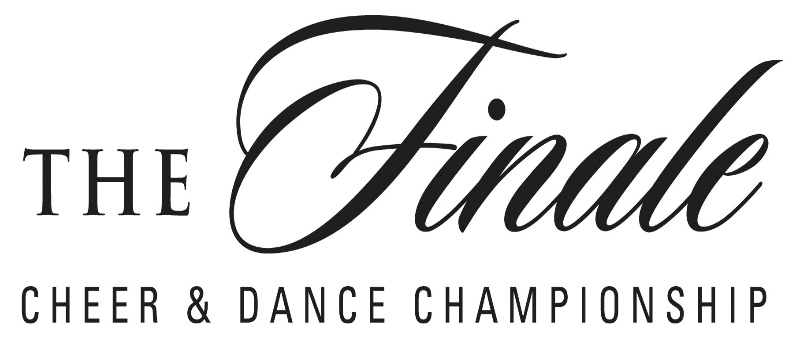 May 4-5, 2018Prime Osbourne Conference Center, Jacksonville FLFriday Cheer ResultsSUPER HEROYouth 11 & Under 	Carolina Crossfire Cheer-Serenity				1st PlaceINDIVIDUALS6 & Under Level 1	Island All-Stars – Izzy						1st Place6 & Under Level 1	OXA – Tricia							2nd Place8 & Under Level 1	OXA – Brooke							1st Place8 & Under Level 1	OXA – MaKayla						2nd Place8 & Under Level 1	Cyclones Elite Allstars – Destinee				3rd Place8 & Under Level 1	North Florida Elite – Noah					4th Place11 & Under Level 1	OXA – Jayda							1st Place11 & Under Level 1	Cyclones Elite Allstars – Emma				2nd Place14 & Under Level 1	Cyclones Elite Allstars – Virginia				1st Place6 & Under Level 2	Victory Allstars – Elizabeth					1st Place8 & Under Level 2	OXA – Kiera							1st Place11 & Under Level 2	Island All-Stars – Milee					1st Place11 & Under Level 2	McKenzie Williams						2nd Place14 & Under Level 2	OXA – Skye							1st Place14 & Under Level 2	OXA – Cloe							2nd Place8 & Under Level 3	Island All-Stars – Naomi					1st Place8 & Under Level 3	Gulf Coast Elite Cheer – Adalyn				2nd Place9 & Under Level 3	Florida Cheer Force – Allie					1st Place9 & Under Level 3	Cyclones Elite Allstars – Monike				2nd Place11 & Under Level 3	Island All-Stars – Triniti					1st Place11 & Under Level 3	JAGS – Hannah						2nd Place11 & Under Level 3	Southeast Cheer – Savannah					3rd Place14 & Under Level 3	North Florida Elite – Bailey					1st Place14 & Under Level 3	OXA – Morgan							2nd Place14 & Under Level 3	Florida Cheer Force – Cheyenne				3rd Place14 & Under Level 4	Coastal Georgia Athletics – Marissa				1st Place14 & Under Level 4	JAGS – Caitlin							2nd Place14 & Under Level 4	Florida Cheer Force – Samantha				3rd Place16 & Under Level 4	Southeast Cheer – Tot					1st PlaceDUOS 6 & Under Level 1	Victory Allstars – Annie & Gracie				1st Place6 & Under Level 1	Cyclones Elite Allstars-Morgan & Morgan			2nd Place8 & Under Level 1	Infinite Cheer – Abby & Arianna				1st Place11 & Under Level 1	Cyclones Elite Allstars- Emma & Monika			1st Place6 & Under Level 2	Florida X-Treme All-Stars-Nyla & Lorraine			1st Place8 & Under Level 2	North Florida Elite – Livi & Maddie				1st Place14 & Under Level 3	Emerald Coast Athletics – Alexia & Caroline			1st Place18 & Under Level 3	Infinite Cheer – Gabby & Abby				1st Place	TRIOSPre Tiny Level 1	Florida Cheer Force – Chloe, Zoey & Adalyn			1st Place8 & Under Level 1	Southeast Cheer – Londyn, Charolette & Rosalie		1st PlaceEXHIBITIONIsland All-Stars – GabbiIsland All-Stars – JenalaLEVEL CHAMPION – SUPER HEROYouth 11 & Under Carolina Crossfire Cheer – SerenityLEVEL CHAMPION – LEVEL 114 & Under Cyclones Elite Allstars – VirginiaLEVEL CHAMPION – LEVEL 214 & Under OXA – SkyeLEVEL CHAMPION – LEVEL 314 & Under North Florida Elite – BaileyLEVEL CHAMPION – LEVEL 414 & Under Coastal Georgia – MarissaGRAND CHAMPION14 & Under Level 2 OXA - SkyeFRIDAY DANCE RESULTS	ALLSTAR DANCE INDIVIDUALSMini 8 & U Theatre		Elite Starz – Rakeah						1st PlaceYouth 11 & U Acro		Elite Starz – Amenah						1st PlaceYouth 11 & U Lyrical		Elite Starz – Melkesha						1st PlaceYouth 11 & U Hip Hop		Elite Starz – Amari						1st PlaceALLSTAR DANCE DUOSPre Youth 9 & U Hip Hop	Impact Cheer & Dance – Jacoria & Neveah			1st PlaceYouth 11 & U Jazz		Impact Cheer & Dance Maniya & Carmen			1st PlaceALLSTAR DANCE TRIOSJr 14 & U Hip Hop		Elite Starz – Treshaun, Trenisha & Heavenly			1st PlacePre Sr 16 & U Jazz		Dance Savannah – Tatianna, Arianna & Heaven		1st PlaceALLSTAR DANCE TEAMSTiny 6 & U Hip Hop		Dance Savannah – Color Up					1st PlaceMini 8 & U Variety Prep	Dance Savannah – Royal Flush				1st PlaceYouth 11 & U Theatrical	Elite Starz – Code Blue					1st PlaceYouth 11 & U Jazz		Impact Cheer & Dance – JBE					1st PlaceYouth 11 & U Hip Hop		Island All-Stars Sorority Girls					1st PlaceJr 14 & U Hip Hop		Impact Cheer & Dance – Dancin Divaz			1st PlaceJr 14 & U Hip Hop		GU Allstars – Team X						2nd PlaceJr 14 & U Hip Hop		Dance Savannah – Wildcats					3rd PlaceJr 14 & U Hip Hop		Pensacola Royalties						4th PlaceJr 14 & U Jazz			Impact Cheer & Dance – Goddesses				1st PlacePre Sr 16 & U Hip Hop		SWGA United							1st PlaceOpen 18 & Over Any Style	Dance Savannah – Bet It All On Black				1st PlaceSTUDIO DANCE SOLOSTiny 6 & U Variety		Columbia County Dance Starz – Savannah			1st PlaceMini 8 & U Lyrical		Shawn’s Dance Studio – Tatyanna				1st PlaceMini 8 & U Lyrical		Columbia County Dance Starz – Raegan			2nd PlaceMini 8 & U Contemporary	The FIRM Dance Company – Kayleigh			1st PlaceMini 8 & U Acro		The Studio Quitman – Sophie					1st PlacePre Yth 9 & U Jazz		The Studio Quitman – Autumn				1st PlacePre Yth 9 & U Hip Hop		Impact Cheer & Dance – Macaiah				1st PlaceYouth 11 & U Contemporary	Shawn’s Dance Studio – Cazaria				1st PlaceJr 14 & U Lyrical		Shawn’s Dance Studio – Malina				1st PlaceJr 14 & U Lyrical		Columbia County Dance Starz – Joslyn			2nd PlaceJr 14 & U Contemporary	The FIRM Dance Company – Kaitlyn				1st PlacePre Sr 16 & U Lyrical		Columbia County Dance Starz – Hannah			1st PlacePre Sr 16 & U Jazz		Columbia County Dance Starz – Kylie				1st PlaceSr 18 & U Lyrical		Columbia County Dance Starz – Callie			1st PlaceSTUDIO DANCE DUOSYouth 11 & U Lyrical		Columbia County Dance Starz – Lexi & Marina		1st PlacePre Sr 16 & U Lyrical		Columbia County Dance Starz – Jenna & Kylie		1st PlaceSr 18 & U Lyrical		Columbia County Dance Starz – Hannah & Callie		1st PlaceSTUDIO DANCE TRIOSSr 18 & U Lyrical		Columbia County Dance Starz – Hannah, Callie & Hailey	1st PlaceSTUDIO DANCE GROUPS18 & U Inter Hip Hop		Columbia County Dance Starz	 - Ballistic			1st Place18 & U Inter Contemporary	Columbia County Dance Starz	 - Breath Me			1st Place8 & U Novice HH Med		Columbia County Dance Starz	 - School Days			1st Place11 & U Novice Jazz Sm	Columbia County Dance Starz	 - Confident			1st Place18 & U Inter Jazz Sm		Columbia County Dance Starz	 - Fever			1st Place8 & U Novice lyrJazz Med	Columbia County Dance Starz	 - I Can Only Imagine		1st Place11 & U Novice LyrJazz Sm	Columbia County Dance Starz	 - Old Friends			1st Place14 & U Novice Jazz Sm	To The Point of Dance						1st Place18 & U Inter Lyr Jazz Sm	Columbia County Dance Starz	 - Haunted			1st PlaceMAJORETTE DANCEJr 14 & U Beginner		Impact Dance & Cheer Barbie Elite				1st PlaceSr 14 & U Beginner		Southeast Cheer Eruption					1st PlaceSr 16 & U Beginner		Zilo’s Zilettes							1st PlaceSr 14 & U Intermediate	The Emerald City Dazzlers					1st PlaceSCHOOL DANCEVarsity Hip Hop		Columbia High School Tigerwookeez				1st PlaceMiddle School Hip Hop	Trojan Fly Girl Dance Team					1st PlaceLEVEL CHAMPION – DANCEJr 14 & U Lyrical Shawn’s Dance Studio – MalinaLEVEL CHAMPION – HIP HOPPre Youth 9 & U Hip Hop Impact Cheer & Dance - MacaiahLEVEL CHAMPION – JAZZJr 14 & U Contemporary The FIRM Dance Company – KaitlynLEVEL CHAMPION – MAJORETTE DANCESr 14 & U Beginner Southeast Cheer EruptionLEVEL CHAMPION – STUDIO DANCE18 & U Inter Jazz Sm Columbia County Dance Starz – FeverLEVEL CHAMPION – DANCE TEAMTiny 6 & U Hip Hop Dance Savannah – Color UpLEVEL CHAMPION – SCHOOLVarsity Hip Hop – Columbia High School TigerwookeesBEST CHOREOGRAPHY18 & U Inter Jazz – Columbia County Dance Starz – FeverBEST THEATRICALYouth 11 & U Theatrical – Elite Starz – Code BlueBEST COSTUMETiny 6 & U Hip Hop – Dance Savannah – Color UpGOLDEN CUP AWARDJr 14 & U Lyrical – Shawn’s Dance Studio – MalinaGRAND CHAMPION SOLOJr 14 & U Lyrical – Shawn’s Dance Studio – MalinaGRAND CHAMPION TEAMVarsity Hip Hop – Columbia High School TigerwookeesSATURDAY CHEER COMPETITION RESULTSALLSTARS LEVEL 1Tiny 6 & U Novice		Davis Allstars							1st PlaceTiny 6 & U Novice		Gulf Coast Elite Cheer – Baby Canes				2nd PlacePre Tiny			Island All-Stars – Alpha Omega				1st PlaceTiny 6 & U 			Island All-Stars – Beta Nu					1st PlaceTiny 6 & U			GU Allstars - Pink Angels					2nd PlaceTiny 6 & U			Southeastern Elite						3rd PlaceTiny 6 & U 			Coffee County Elite						4th PlaceTiny 6 & U 			Zodiac Cheer – Aries						5th PlaceTiny 6 & U 			The Co Elite Cheer						6th PlaceMini 8 & U			OXA								1st PlaceMini 8 & U			Exclusive Elite All-Stars – Pink Ice				2nd PlaceMini 8 & U			Southeastern Elite 						3rd PlacePre Yth 9 & U			GU Allstars – Black Redemption				1st PlacePre Yth 9 & U			Fire Starter Cheer - Sparks					2nd PlacePre Yth 9 & U			South Georgia Elite						3rd PlaceYouth 11 & U Group A	Savannah Sharks – Blacktips					1st PlaceYouth 11 & U Group A	GU Allstars - Silver Lining					2nd PlaceYouth 11 & U Group A	Island All-Stars – PTK						3rd PlaceYouth 11 & U Group A	East Coast Flames – Blaze					4th PlaceYouth 11 & U Group A	Powerhouse Pirates – Black Pearls				5th PlaceYouth 11 & U Group B		Davis Allstars							1st PlaceYouth 11 & U Group B		Florida Team Cheer – O2B Oviedo				2nd PlaceYouth 11 & U Group B		Exclusive Elite All-Stars – Black Diamonds			3rd PlaceYouth 11 & U Group B		Pensacola Royals						4th PlaceJr 14 & U Group A		Davis Allstars							1st PlaceJr 14 & U Group A		Gym World Elite – Tigers					2nd PlaceJr. 14 & U Group A		South Georgia Elie						3rd PlaceJr 14 & U Group A 		Gulf Coast Elite Cheer – Thunder				4th PlaceJr 14 & U Group A		Coffee County Elite						5th PlaceJr 14 & U Group B		Cyclones Elite Allstars – Purple Diamonds			1st PlaceJr 14 & U Group B		OXA								2nd PlaceJr 14 & U Group B		Fire Starter Cheer – Match Stix				3rd PlaceJr 14 & U Group B		Infinite Cheer – Black Ice					4th placeSr 18 & U 			Davis Allstars							1st Place		ALLSTARS LEVEL 2Pre Yth 9 & U 			GU AllStars – Pink Elite					1st PlaceYth 11 & U Comb.  Lg		Island All-Stars – Omicron					1st PlaceYth 11 & U Comb. Sm		Gulf Coast Elite Cheer – Storm				2nd PlaceYth 11 & U Comb. Sm		NLC All-Stars – Shooting Stars					3rd PlacePre 14 & U			GU AllStars – Team Genesis					1st PlaceJr 14 & U 			Carolina Crossfire Cheer – 911				1st PlaceJr 14 & U			Savannah Sharks – Tiger Sharks				2nd PlaceJr 14 & U			Powerhouse Pirates – Lady Onyx				3rd PlaceJr 14 & U			Coffee County Elite						4th PlaceJr 14 & U			SWAC – Comets						5th PlaceJr 14 & U			Fuel Athletics - Turbo						6th PlacePre Sr 16 & U			Suwannee Spirit – Legacy					1st PlacePre Sr 16 & U 			Florida Cheer Force Warriors					2nd PlacePre Sr 16 & U 			NLC All Stars – Stars						3rd PlaceSr 18 & U Comb. Sm		Florida Team Cheer Pearl					1st PlaceSr 18 & U Comb. Lg		Island All-Stars Sigma Phi					2nd PlaceSr 18 & U Comb. Sm		Southeast Cheer Royals					2nd PlaceSr 18 & U Comb. Sm		Outlaw Cheer Athletics					4th PlaceSr 18 & U Comb. Sm		Florida Xtreme All Stars Code Red				5th PlaceSr 18 & U Comb. Sm		SWAC – Supernovas						6th PlaceMini 8 & U 			Savannah Sharks – Guppies					1st PlaceALLSTARS LEVEL 3Jr Coed 14 & U			East Coast Flames – Rage					1st PlaceJr 14 & U			Davis Allstars 							1st PlaceJr 14 & U 			Gulf Coast Elite Cheer – Cyclone				2nd PlaceJr 14 & U 			Exclusive Elite All-Stars – Platinum Divas			3rd PlaceYouth 11 & U			Savannah Sharks – Angel Sharks				1st PlaceSr 18 & U 			Savannah Sharks – Riptides					1st PlaceSr 18 & U			Infinite Cheer – Cyclones					2nd PlaceSr Coed 18 & U Lg		Island All-Stars – Zeta Omega					1st PlaceSr Coed 18 & U Sm		CCO Diamond All-Stars					2nd Place		Sr Coed 18 & U Sm		Fuel Athletics – Inferno					3rd PlaceALLSTARS LEVEL 4tdSr 18 & U			Davis Allstars							1st PlaceSr Coed 18 & U		Fuel Athletics - Ignite						1st PlaceALLSTARS LEVEL 4Sr Coed 18 & U		East Coast Flames – Ignite					1st PlaceSr Coed 18 & U		Southeast Cheer – Royal Elite					2nd PlaceSr Coed 18 & U		Punchfront Gymnastics & Cheer – TKO			3rd PlaceALLSTARS LEVEL 5Sr Coed 18 & U		Fuel Athletics – Phoenix					1st PlaceEXHIBITIONSavannah Sharks – Showstoppers- Savannah, GASuwannee Spirit – Sparkle – Live Oak, FLSavannah Sharks – Relentless – Savannah, GAPensacola Royals – Baby Panthers – Pensacola, FLGU Allstars – Silver Angels – Jacksonville, FL Florida Cheer Force – Blue Angels – Lake City, FLFlorida Team Cheer – Tiny Gators – Gainesville, FLImpact Cheer & Dance – Sparkles – Griffin, GASPECIAL TEAMSDSAJ – Starz – Jacksonville FLSavannah Sharks – Super Sharks – Savannah, GASCHOOLSMiddle School – Stand.	Wellington Landings Middle School				1st PlaceMiddle School – Stand.	TMSA Bucs							2nd PlaceVarsity – Standard		Q. I. Roberts Jr/Sr High School				1st PlaceRECREATIONAL6 & U Level 1			Extreme All Stars						1st Place18 & U Level 1			Stars Cheer							1st Place8 & U Level 1			Stars Cheer							1st Place8 & U Level 1			Impact Cheer & Dance					2nd Place11 & U Level 1			Stars Cheer							1st Place11 & U Level 1			Jacksonville Beach Jaguars					2nd Place14 & U Level 1			Stars Cheer							1st Place14 & U Level 1			Savannah Warriors						2nd Place14 & U Level 2			Dynamic Xplosion Cheer					1st Place14 & U Level 2			Impact Cheer & Dance					2nd Place11 & U Level 3			Avalon Wolves						1st Place14 & U Level 4			Avalon Wolves						1st PlaceHALF YR/PR TEAMSSr 18 & U Level 3		Fuel Athletics – Pink Fire					1st PlaceTiny 6 & U Level 1		Savannah Sharks – Sharkbites				1st PlaceTiny 6 & U Level 1		Gulf Coast Elite Cheer – Typhoons				2nd PlaceMini 8 & U Level 1		Savannah Sharks – Minifins					1st PlaceMini 8 & U Level 1		Davis Allstars							2nd PlaceMini 8 & U Level 1		Suwannee Spirit – Shine					3rd PlaceMini 8 & U Level 1		Infinite Cheer – Xplosion					4th PlaceMini 8 & U Level 1		SWAC – Starlits						5th PlacePre Yth 9 & U Level 1		Suwannee Spirit – Shimmer					1st PlaceYth 11 & U Group A		Xplosion Elite – Blaze						1st PlaceYth 11 & U Group A		Davis Allstars							2nd PlaceYth 11 & U Group A		Florida Cheer Force – Rebels					3rd PlaceYth 11 & U Group A		Infinite Cheer – Diamond Divas				4th PlaceYth 11 & U Group B		Florida Team Cheer – Blue					1st PlaceYth 11 & U Group B		Florida Team Cheer – O2B Super Center			2nd PlaceYth 11 & U Group B		Savannah Sharks – Diamond Girls				3rd PlaceYth 11 & U Group B		Bold Atlanta – Thunder					4th PlaceSr Coed 18 & U Level 3	Fuel Athletics – Scorched					1st PlaceJr 14 & U Level 1		Davis Allstars							1st PlaceJr 14 & U Level 1		Team Universe						2nd PlaceJr 14 & U Level 1		Gulf Coast Elite Cheer – Lady Lightning			3rd PlaceJr 14 & U Level 1		Southeast Cheer – Crown Jewels				4th PlaceJr 14 & U Level 1		SWAC – Eclipse						5th PlaceJr 14 & U Level 1 Lg		Island All-Stars – Delta Zeta					1st PlaceSr 14 & U Level 1 		Florida Team Cheer – Emerald				1st PlaceMini 8 & U Level 2		Fuel Athletics – Spark						1st PlaceYth 11 & U Level 2		Outlaw Cheer Athletics – Bandits				1st PlaceJr 14 & U Comb. L2 Lg		Suwannee Spirit – Emerald					1st PlaceJr 14 & U Comb L2 Sm		Coastal Elite – Junior Force					1st PlacePre Sr 16 & U Level 2		Xplosion Elite – Phoenix					1st PlacePre Sr 16 & U Level 2		SWGA United							2nd PlaceYth 11 & U Level 3		Fuel Athletics Blaze						1st PlaceTRAVEL AWARDInfinite Cheer Xplosion – Apex, NCLEVEL CHAMPION – LEVEL 1Sr 18 & U Davis Allstars – Jacksonville, FLLEVEL CHAMPION – LEVEL 2Jr 14 & U Suwannee Spirit Legacy – Live Oak, FLLEVEL CHAMPION – LEVEL 3Sr 18 & U Savannah Sharks Riptides – Savannah, GALEVEL CHAMPION – LEVEL 4Sr Coed 18 & U East Coast Flames Ignite – Boynton Beach, FLLEVEL CHAMPION – LEVEL 4 Ltd18 & U Davis Allstars – Jacksonville, FLLEVEL CHAMPION – LEVEL 5Sr Coed 18 & U Fuel Athletics Phoenix – Altamonte Springs, FLLEVEL CHAMPION – RECREATIONAL18 & U Level 1 Stars Cheer – Palm Bay, FLLEVEL CHAMPION – SCHOOLSMiddle School – Standard – Wellington Landings Middle School – Wellington, FLBEST DANCE AWARDSession #1: Sr 18 & U Savannah Sharks Riptide-Savannah, GASession #2: Jr 14 & U Group B Cyclones Elite Allstars – Purple Diamonds – Smyra, GASession #3: Jr 14 & U Combined L-2 Lg Coastal Elite Junior Force – Merritt Island, GABEST TUMBLE PASS AWARDSession #1: Sr Coed 18 & U Southeast Cheer Royal Elite – Ludowici, GASession #2:  Yth 11 & U Combined L-1 Lg Savannah Sharks Blacktips – Savannah, GASession #3:  Youth 11 & U Group B Florida Team Cheer Blue – Gainesville, GABEST STUNTS & PYRAMIDS AWARDSession #1: Sr 18 & U Davis Allstars – Jacksonville, FLSession #2: Sr 18 & U Davis Allstars – Jacksonville, FLSession #3: Mini 8 & U Level 1 Davis Allstars – Jacksonville, FLGOLDEN CUP AWARDSession #1:  Jr Coed 14 & U East Coast Flames Rage for creative transitionsSession#2: Best Tumbling TechniqueSession#3: Sr 18 & U Level 1Florida Team Cheer Emerald for choreographySPORTSMANSHIP AWARDFlorida Cheer Force – Lake City, FLCOACHS AWARDIsland All-Stars – Green Cove Springs, FLGRAND CHAMPION AWARDPre Sr 16 & Under Suwannee Spirit Legacy - Live Oak, FL